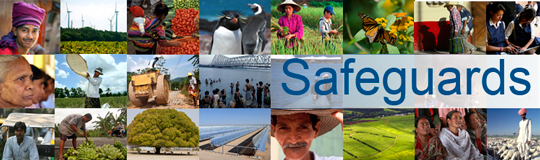 The World Bank Review and Update of the World Bank’s Environmental and Social Safeguard PoliciesConsultation Multi-stakeholder Meeting– List of ParticipantsDate: 8 April 2013 - MorningCity, Country:  Bengaluru, INDIAParticipant NameTitleOrganization RepresentedDr. R. Abdul HameedSpecial Officer(Resettlement and Rehabilitation)Karnataka Rural Development Council Ltd (KRDCL)Mr. B. Karthik“HESS” Change Agent - LeadOrion TranscendersMr. M. Venkateswara RaoEngineer-in-ChiefIrrigation & CAD DepartmentGovernment of Andhra PradeshMr. M.D.NadarExecutive Engineer (Env) Karnataka State Highway Improvement Project (KSHIP)Mr. Balakrishna Y.V.Environmental PlannerURS Scott Wilson India Pvt LtdMs. Rupa Banerjee  PravinSocial Safeguards SpecialistURS Scott Wilson India Pvt LtdMr. Rajeev AhalVice PresidentInfrastructure Leasing & Financial Services Ltd (IL&FS)Ms. W.G. Prasanna KumarSocial ScientistAndhra Pradesh Pollution Control BoardMs. T.K.SreedeviCommissioner (Resettlement and Rehabilitation)Government of Andhra Pradesh (GOAP)Mr. K.S. Vijay AnandAgriculture, Marketing, Forestry & Environment Specialist Jala Samvardhane Yojana SanghaMr. S.M.JamdarDirector, School of Criminology and Criminal JusticeRani Chennamma UniversityMr. Ramesh L. Rama RaoLivelihood SpecialistJala Samvardhane Yojana SanghaMr. Ravindra SrinivasConsultantThe World BankMr. V.K.MalleswarManager – ProjectsAFC India LtdMr. Jomcy MathewAssistant Vice President EnvironmentWilbur Smith Associates(CDM Smith)Dr. N.KandasamyProfessor of Animal GeneticsIndipendentMr. Nitin RaiFellowAshoka Trust for Research in  Ecology and the EnvironmentMs. Akhika VasanJAAK (Jana Arogya Andolana Karnataka)Mr. N.D.TiwariExecutive DirectorOutreach, Association of Volunteers for Rural DevelopmentMr. ShivaprasannaPeoples Campaign for Right to Water – Karnataka (PCRW-K)Mr. R.P.KulkarniChief Engineer and Additional Director – TechnicalKarnataka Rural Water Supply and Sanitation Association (KRWSSA) – Rural Development and Panchayati Raj (RDPR)Mr. S.P. ShashishekharManager (Environment)Karnataka Urban Infrastructure Development & Finance Corporation (KUIDFC)Mr. M. AnjanappaManager (Social Development)Karnataka Urban Infrastructure Development & Finance Corporation (KUIDFC)Mr. K.S.Krishna ReddyChief Project OfficerKarnataka State Highways Improvement Project (KSHIP)Mr. Suresh Kumar O.G.Assistant Vice PresidentSocial DivisionWilbur Smith Associates(CDM Smith)Mr. M.R.PrabhakarConvenorPeoples Campaign for Right to Water – Karnataka (PCRW-K)Mr. KshithijPeoples Campaign for Right to Water – Karnataka (PCRW-K)Mr. M.EswarappaMedia RepresentativeGrass Root MediaMr. Vijay Kumar SMedia RepresentativeJAAK (Jana Arogya Andolana Karnataka)Mr. Clifton Di RozarioAdvocateAlternative Law FirmMr. A.Issac AmrutharajConsultantBSJSMr. BhoganayadaEnvironment SpecialistELEDS CollectiveMs. Kathyayini ChamarajJournalistCIVICMr.H.S.Prakash KumarProject DirectorKarnataka State Highway Improvement Project (KSHIP)Ms. Bhargavi S. RaoEnvironment Support GroupMr. Leo F. SaldanhaEnvironment Support GroupMs. Archana Karvande MProject Manager-Urban DevelopmentCDM SmithMs.Rahath BegumCommunity Organiser & CoordinatorAVAS